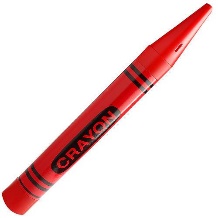 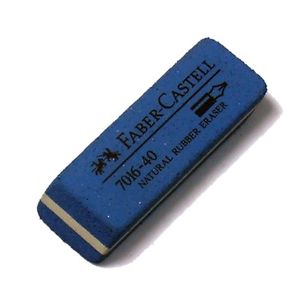 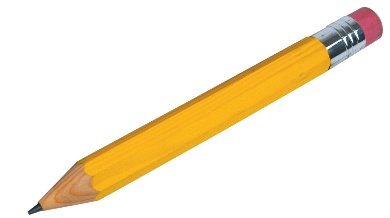 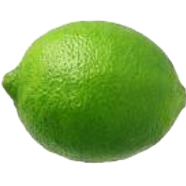 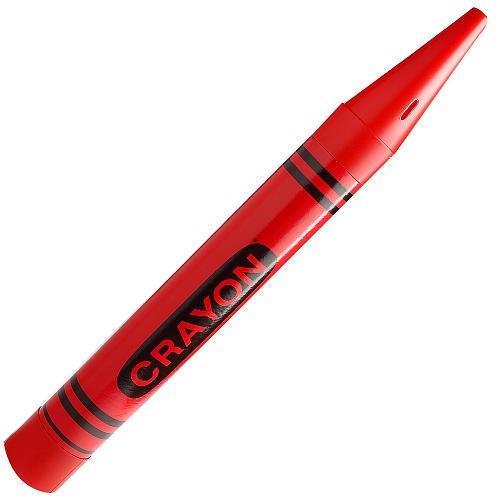 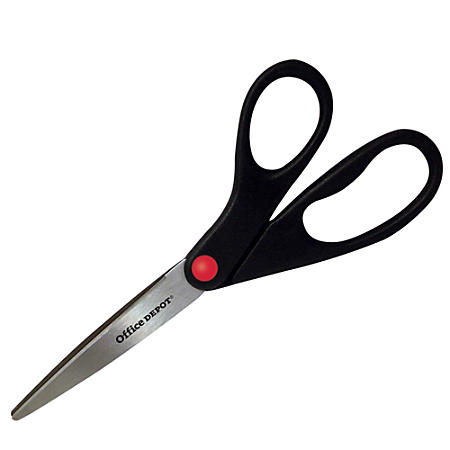 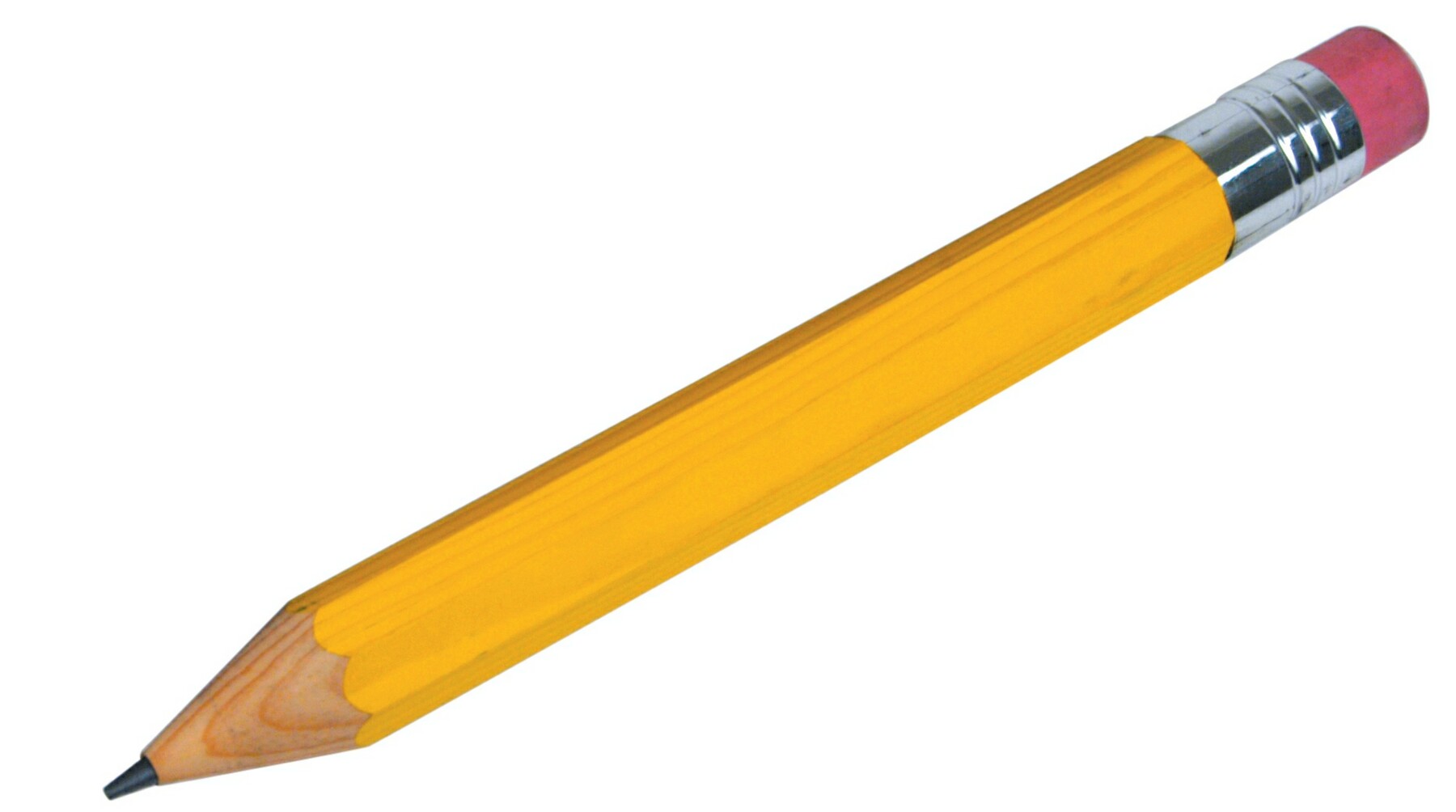 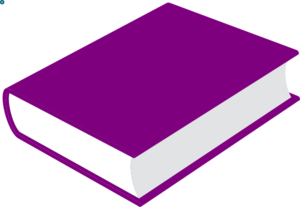 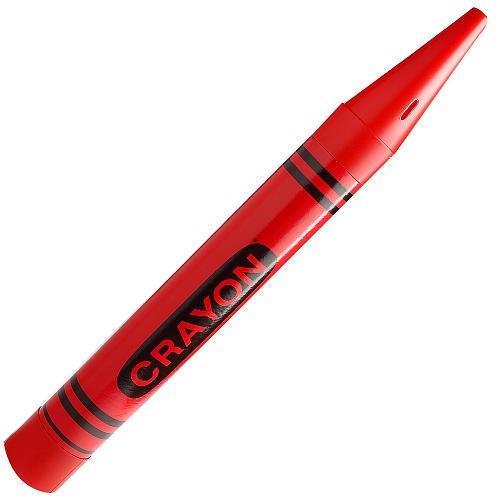 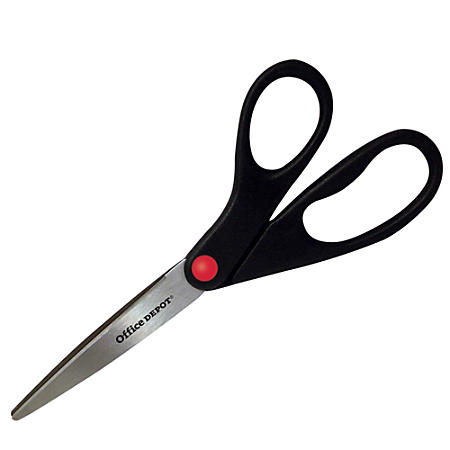 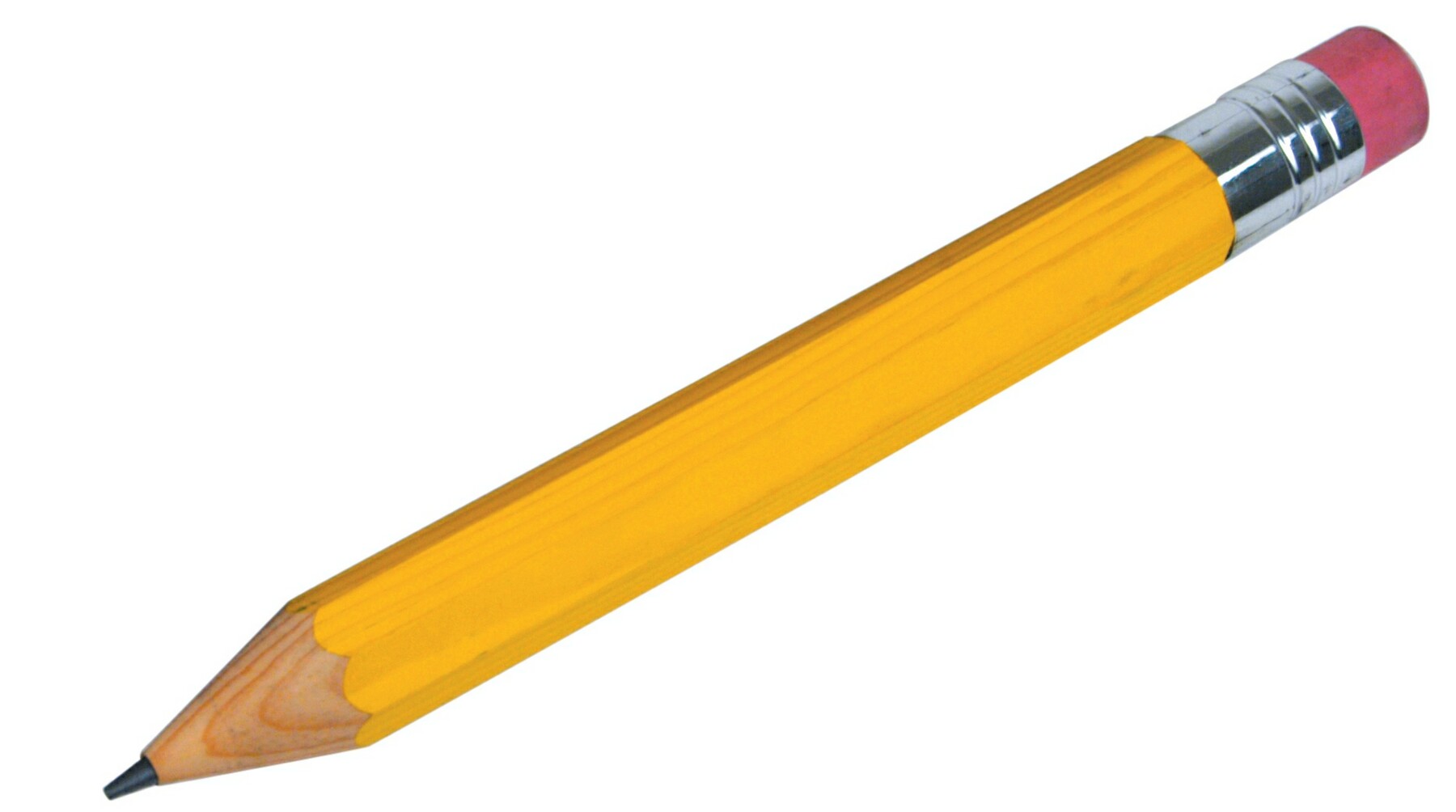 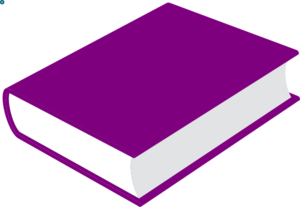 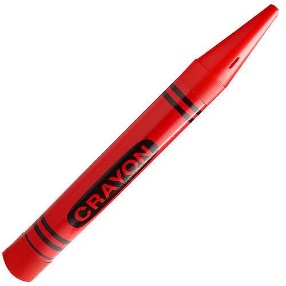 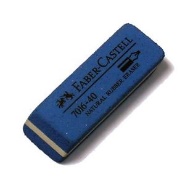 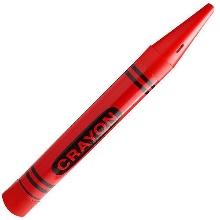 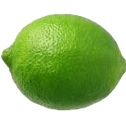 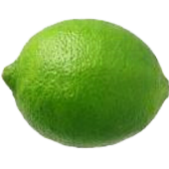 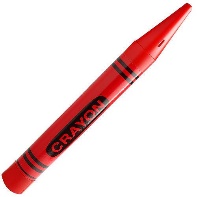 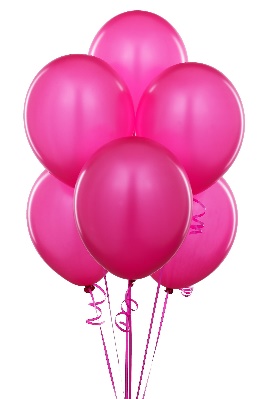 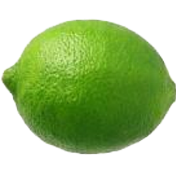 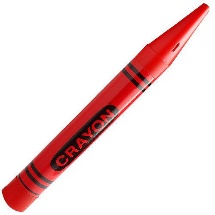 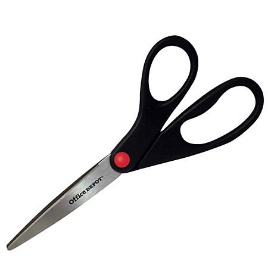 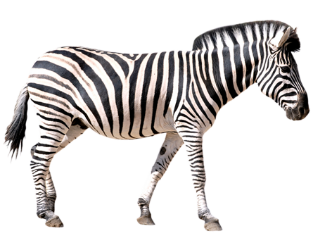 1.How many yellow pencils are there?   There are ……………………………………………………………2.How many black scissors are there?    There are …………………………………………………………….3.How many green lemons are there?    There are ……………………………………………………………4.How many blue erasers are there?       There are……………………………………………………………5.How many pink balloons are there?    There are …………………………………………………………..6. How many red crayons are there?        There are ………………………………………………………….7. How many black and white zebra are there?   There is ………………………………………………..8. How many purple books are there?      There is ………………………………………………………………